UMW/IZ/PN-86/19	              		                          Wrocław, 06.09.2019 r.NAZWA ZAMÓWIENIASukcesywna dostawa artykułów sanitarno – medycznych i środków do dezynfekcji na potrzeby Uniwersytetu Medycznego we WrocławiuCzęść A – Dostawa artykułów sanitarno - medycznychCzęść B – Dostawa środków do dezynfekcjiOdpowiedzi na pytania WykonawcówOdpowiedzi na pytania Wykonawców.Działając na podstawie art. 38 ust. 2 ustawy z dnia 29 stycznia 2004 r. - Prawo zamówień publicznych Zamawiający informuje, że wykonawcy uczestniczący w postępowaniu złożyli wnioski o wyjaśnienie treści specyfikacji istotnych warunków zamówienia.. Poniżej treść zapytań:Dotyczy: Część A – Dostawa artykułów sanitarno - medycznychPytanie 1.Czy zamawiający dopuszcza składanie ofert na wybrane pozycje z pakietu na artykuły sanitarno –
 medyczne?Odpowiedź:Zamawiający nie wyraża zgody na powyższe zmiany.Pytanie 2.Czy zamawiający wydzieli poz. 17,20,36-41,43-56 do osobnego pakietu, takie rozwiązanie pozwoli innym firmom , specjalizujący się w danym asortymencie, na złożenie konkurencyjnej oferty, a tym samym umożliwi Zamawiającemu na osiągnięcie oszczędności i wymiernych korzyści finansowychOdpowiedź:Zamawiający nie wyraża zgody na rozdzielanie pakietów, artykułów tego samego rodzaju.Pytanie 3 i 4.- poz. 17Czy zamawiający wymaga gazę w roli 13 nitkową, niejałową, szer. 90 cm x 100 m?Czy zamawiający wymaga gazę w roli 17 nitkową, niejałową, szer. 90 cm x 100 m?Odpowiedź:Zamawiający zgodnie z załącznikiem nr 2A do SIWZ w poz. 17 wymaga „Gazę bawełnianą opatrunkową niejałowa 90cm x 100m, 17 nitkowa, wykonaną z hydrofilowych włókien 100% bawełnianych, bieloną bez użycia chloru, przeznaczoną do ogólnego stosowania w gabinetach lekarskich, ambulatoriach oraz w placówkach szpitalnych.”Pytanie 5.- poz. 20Czy zamawiający dopuści strzykawkę trzyczęściową z rozszerzoną skalą 50/60 ml Luer Lock, j.uż., sterylne, pakowane indywidualnie, z czytelną, jednostronną skalą co 2 ml?Odpowiedź:Zamawiający nie wyraża zgody na powyższe zmiany i podtrzymuje zapisy w poz. 20 załącznika nr 2A do SIWZ tj „Strzykawka trzycześciowa do pomp infuzyjnych 50 ml  ze stożkiem LUER- LOCK usytuowanym centralnie, korpus strzykawki- polipropylen, tłok strzykawki- polietylen, tłoczek gumowy z podwójnym uszczelnieniem, kryza ograniczajaca wysuwanie się tłoka, czytelna i niezmywalna skala, podziałka skali wycechowana w mililitrach, sterylizowana a 1 sztuka.Pytanie 6.- poz. 36,38Czy zamawiający dopuści wycenę za opakowanie ‘a 3 szt. w blistrze x 25 szt. blistrów, z przeliczeniem ilości i zaokrągleniem w górę do pełnych opakowań?Odpowiedź:Zamawiający nie wyraża zgody na powyższe zmianyPytanie 7.- poz. 44Prosimy Zamawiającego  opuszczenie wyceny za najmniejsze opakowanie  handlowe 10 szt. z przeliczeniem ilości z zaokrągleniem w górę do pełnych opakowań.Odpowiedź:Zamawiający wyraża zgodę na powyższe zmiany. Jednocześnie Zamawiający zmienia załącznik nr 2A do SIWZ w poz. 44 w następujący sposóbFartuch ochronny z flizeliny, jednorazowego użytku, niejałowy, produkt medyczny a 1 opakowanie (10 szt.) ilość 150 op.Pytanie 8.- poz. 44Czy zamawiający wymaga fartuch włókninowy z długim rękawem zakończonym mankietem z bawełnianym ściągaczem?Odpowiedź:Zamawiający wymaga fartuch włókninowy z długim rękawem zakończonym mankietem z bawełnianym ściągaczem.Pytanie 9.- poz. 49Prosimy Zamawiającego  opuszczenie wyceny za najmniejsze opakowanie  handlowe 10 szt. z przeliczeniem ilości z zaokrągleniem w górę do pełnych opakowań.Odpowiedź:Zamawiający wyraża zgodę na powyższe zmiany. Jednocześnie Zamawiający zmienia załącznik nr 2A do SIWZ w poz. 49 w następujący sposóbPrześcieradło z flizeliny 210 x 140 zielone, produkt medyczny a 1 opakowanie (10 szt.) 
ilość 2 op.Pytanie 10.- poz. 49Czy zamawiający dopuści prześcieradło o wymiarze 210 cm x 130 cm?Odpowiedź:Zamawiający nie wyraża zgody na powyższe zmiany.Pytanie 11.- poz. 50Czy zamawiający dopuści worki na zwłoki z 4 uchwytami i prostym zamkiem, w kolorze białym, rozmiar: 220 cm x 90 cm , wykonany z folii polietylenowej o grubości 0,16 mm, uchwyty dodatkowo wzmocnione folią, wytrzymałość folii do 160 kg , pakowane pojedynczo + rękawiczki jednorazowe ?Odpowiedź:Zamawiający nie wyraża zgody na powyższe zmiany.Informacja o zmianie treści SIWZ.Zamawiający zawiadamia ponadto o zamieszczeniu na stronie internetowej Zamawiającego skorygowanego Formularza ofertowego dla części A (Załącznik nr 2A do Siwz w poz. 44 i poz. 49). Zmiany w treści dokumentów zaznaczono kolorem niebieskim. Należy z nich korzystać w obecnie zamieszczanej wersji.Z upoważnienia Rektora UMWZastępca Kanclerza ds. Zarządzania Administracją UMW /-/mgr inż. Kamil Jakubowicz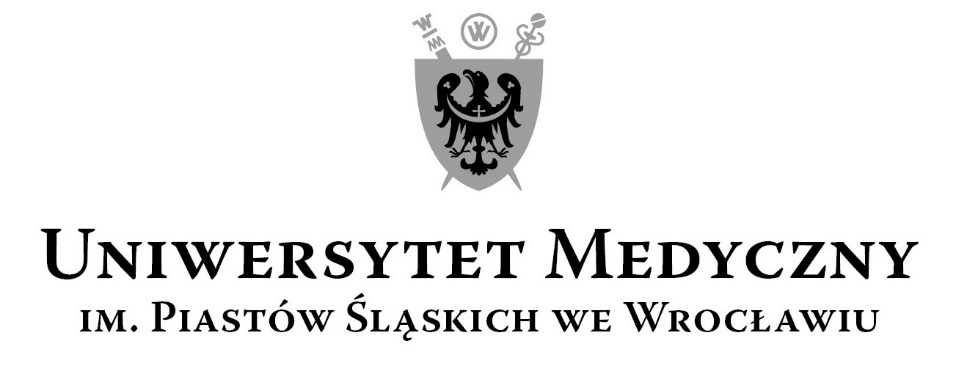 50-367 Wrocław, Wybrzeże L. Pasteura 1Zespół ds. Zamówień Publicznych UMWul. Marcinkowskiego 2-6, 50-368 Wrocławfaks 71 / 784-00-45e-mail: violetta.burzynska-oskroba@umed.wroc.pl50-367 Wrocław, Wybrzeże L. Pasteura 1Zespół ds. Zamówień Publicznych UMWul. Marcinkowskiego 2-6, 50-368 Wrocławfaks 71 / 784-00-45e-mail: violetta.burzynska-oskroba@umed.wroc.pl